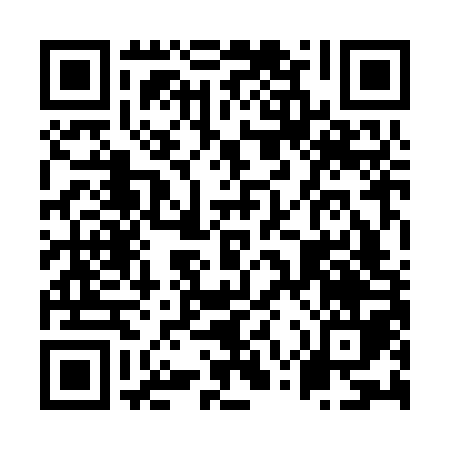 Prayer times for Warrnambool, AustraliaWed 1 May 2024 - Fri 31 May 2024High Latitude Method: NonePrayer Calculation Method: Muslim World LeagueAsar Calculation Method: ShafiPrayer times provided by https://www.salahtimes.comDateDayFajrSunriseDhuhrAsrMaghribIsha1Wed5:427:1212:273:195:427:062Thu5:437:1312:273:185:417:053Fri5:447:1412:273:175:407:044Sat5:457:1512:273:165:387:035Sun5:467:1612:273:155:377:036Mon5:467:1712:273:155:367:027Tue5:477:1812:273:145:357:018Wed5:487:1912:273:135:347:009Thu5:497:1912:273:125:336:5910Fri5:497:2012:273:115:326:5811Sat5:507:2112:273:115:316:5712Sun5:517:2212:273:105:306:5713Mon5:527:2312:263:095:306:5614Tue5:527:2412:263:085:296:5515Wed5:537:2512:273:085:286:5416Thu5:547:2612:273:075:276:5417Fri5:547:2612:273:065:266:5318Sat5:557:2712:273:065:256:5319Sun5:567:2812:273:055:256:5220Mon5:567:2912:273:055:246:5121Tue5:577:3012:273:045:236:5122Wed5:587:3112:273:035:236:5023Thu5:587:3112:273:035:226:5024Fri5:597:3212:273:025:216:4925Sat6:007:3312:273:025:216:4926Sun6:007:3412:273:015:206:4827Mon6:017:3412:273:015:206:4828Tue6:027:3512:273:015:196:4829Wed6:027:3612:283:005:196:4730Thu6:037:3712:283:005:186:4731Fri6:037:3712:283:005:186:47